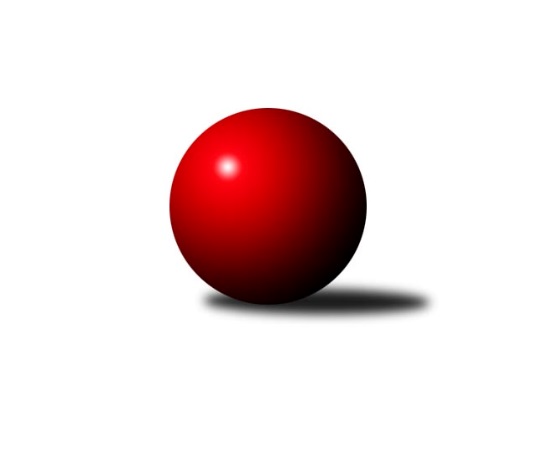 Č.13Ročník 2018/2019	15.8.2024 Východočeská soutěž skupina A 2018/2019Statistika 13. kolaTabulka družstev:		družstvo	záp	výh	rem	proh	skore	sety	průměr	body	plné	dorážka	chyby	1.	Loko Trutnov D	15	11	1	3	139 : 101 	(76.5 : 65.5)	2381	23	1667	714	57.2	2.	Jilemnice A	15	11	0	4	168 : 72 	(71.0 : 47.0)	2439	22	1709	730	58	3.	Rokytnice C	15	10	0	5	155 : 85 	(75.0 : 53.0)	2426	20	1708	718	60.3	4.	České Meziříčí B	15	6	0	9	106 : 134 	(65.5 : 68.5)	2379	12	1672	708	54.9	5.	Vrchlabí D	14	5	1	8	92 : 132 	(68.0 : 78.0)	2312	11	1650	662	69.1	6.	Nová Paka C	14	0	0	14	44 : 180 	(40.0 : 84.0)	2240	0	1613	627	89.8Tabulka doma:		družstvo	záp	výh	rem	proh	skore	sety	průměr	body	maximum	minimum	1.	Jilemnice A	8	8	0	0	110 : 18 	(43.5 : 24.5)	2358	16	2461	2252	2.	Loko Trutnov D	7	6	0	1	68 : 44 	(38.0 : 26.0)	2438	12	2512	2369	3.	Rokytnice C	7	5	0	2	75 : 37 	(32.5 : 21.5)	2481	10	2541	2408	4.	Vrchlabí D	7	2	1	4	46 : 66 	(40.5 : 43.5)	2333	5	2410	2263	5.	České Meziříčí B	8	2	0	6	46 : 82 	(23.0 : 33.0)	2495	4	2615	2387	6.	Nová Paka C	7	0	0	7	20 : 92 	(19.5 : 50.5)	2155	0	2276	2038Tabulka venku:		družstvo	záp	výh	rem	proh	skore	sety	průměr	body	maximum	minimum	1.	Loko Trutnov D	8	5	1	2	71 : 57 	(38.5 : 39.5)	2369	11	2621	2254	2.	Rokytnice C	8	5	0	3	80 : 48 	(42.5 : 31.5)	2415	10	2549	2170	3.	České Meziříčí B	7	4	0	3	60 : 52 	(42.5 : 35.5)	2356	8	2459	2223	4.	Jilemnice A	7	3	0	4	58 : 54 	(27.5 : 22.5)	2456	6	2632	2322	5.	Vrchlabí D	7	3	0	4	46 : 66 	(27.5 : 34.5)	2307	6	2583	2093	6.	Nová Paka C	7	0	0	7	24 : 88 	(20.5 : 33.5)	2257	0	2350	2071Tabulka podzimní části:		družstvo	záp	výh	rem	proh	skore	sety	průměr	body	doma	venku	1.	Rokytnice C	11	8	0	3	123 : 53 	(60.0 : 40.0)	2434	16 	5 	0 	1 	3 	0 	2	2.	Jilemnice A	10	8	0	2	114 : 46 	(57.0 : 39.0)	2449	16 	5 	0 	0 	3 	0 	2	3.	Loko Trutnov D	10	8	0	2	91 : 69 	(57.5 : 54.5)	2368	16 	5 	0 	0 	3 	0 	2	4.	Vrchlabí D	10	4	0	6	68 : 92 	(53.0 : 55.0)	2310	8 	2 	0 	3 	2 	0 	3	5.	České Meziříčí B	10	3	0	7	64 : 96 	(46.5 : 47.5)	2363	6 	1 	0 	4 	2 	0 	3	6.	Nová Paka C	11	0	0	11	36 : 140 	(34.0 : 72.0)	2246	0 	0 	0 	5 	0 	0 	6Tabulka jarní části:		družstvo	záp	výh	rem	proh	skore	sety	průměr	body	doma	venku	1.	Loko Trutnov D	5	3	1	1	48 : 32 	(19.0 : 11.0)	2431	7 	1 	0 	1 	2 	1 	0 	2.	Jilemnice A	5	3	0	2	54 : 26 	(14.0 : 8.0)	2408	6 	3 	0 	0 	0 	0 	2 	3.	České Meziříčí B	5	3	0	2	42 : 38 	(19.0 : 21.0)	2451	6 	1 	0 	2 	2 	0 	0 	4.	Rokytnice C	4	2	0	2	32 : 32 	(15.0 : 13.0)	2373	4 	0 	0 	1 	2 	0 	1 	5.	Vrchlabí D	4	1	1	2	24 : 40 	(15.0 : 23.0)	2328	3 	0 	1 	1 	1 	0 	1 	6.	Nová Paka C	3	0	0	3	8 : 40 	(6.0 : 12.0)	2100	0 	0 	0 	2 	0 	0 	1 Zisk bodů pro družstvo:		jméno hráče	družstvo	body	zápasy	v %	dílčí body	sety	v %	1.	Daniel Zuzánek 	Rokytnice C 	18	/	11	(82%)		/		(%)	2.	Josef Doležal 	Loko Trutnov D 	18	/	13	(69%)		/		(%)	3.	Zdeněk Novotný nejst.	Rokytnice C 	17	/	9	(94%)		/		(%)	4.	Libor Šulc 	Jilemnice A 	16	/	9	(89%)		/		(%)	5.	Zuzana Hartychová 	Rokytnice C 	16	/	10	(80%)		/		(%)	6.	František Zuzánek 	Jilemnice A 	16	/	10	(80%)		/		(%)	7.	Pavel Gracias 	Vrchlabí D 	16	/	11	(73%)		/		(%)	8.	Pavel Müller 	Jilemnice A 	16	/	12	(67%)		/		(%)	9.	Zdeněk Khol 	Loko Trutnov D 	15	/	12	(63%)		/		(%)	10.	Aleš Rolf 	Nová Paka C 	14	/	7	(100%)		/		(%)	11.	Václav Vejdělek 	Vrchlabí D 	14	/	12	(58%)		/		(%)	12.	Jiří Škoda 	Loko Trutnov D 	14	/	13	(54%)		/		(%)	13.	Jaroslav Vízek 	Rokytnice C 	12	/	7	(86%)		/		(%)	14.	Martin Voksa 	Jilemnice A 	12	/	9	(67%)		/		(%)	15.	Dušan Fajstauer 	Jilemnice A 	12	/	9	(67%)		/		(%)	16.	František Jankto 	Loko Trutnov D 	12	/	10	(60%)		/		(%)	17.	Tomáš Fejfar 	Loko Trutnov D 	12	/	13	(46%)		/		(%)	18.	Milan Brouček 	České Meziříčí B 	11	/	11	(50%)		/		(%)	19.	Jan Bernhard 	České Meziříčí B 	11	/	12	(46%)		/		(%)	20.	Lukáš Sýs 	Jilemnice A 	10	/	5	(100%)		/		(%)	21.	Jaroslav Pumr 	České Meziříčí B 	10	/	7	(71%)		/		(%)	22.	Radek Novák 	Rokytnice C 	10	/	7	(71%)		/		(%)	23.	Ondřej Brouček 	České Meziříčí B 	10	/	9	(56%)		/		(%)	24.	Filip Matouš 	Vrchlabí D 	10	/	11	(45%)		/		(%)	25.	Eva Kopecká 	Vrchlabí D 	10	/	11	(45%)		/		(%)	26.	Miloslava Graciasová 	Vrchlabí D 	9	/	11	(41%)		/		(%)	27.	Petr Čermák 	Jilemnice A 	8	/	6	(67%)		/		(%)	28.	Libuše Hartychová 	Rokytnice C 	8	/	7	(57%)		/		(%)	29.	Věra Stříbrná 	Rokytnice C 	8	/	7	(57%)		/		(%)	30.	Jaroslav Novák 	České Meziříčí B 	8	/	8	(50%)		/		(%)	31.	Martin Pešta 	Nová Paka C 	8	/	13	(31%)		/		(%)	32.	Jaroslav Šrámek 	České Meziříčí B 	7	/	7	(50%)		/		(%)	33.	Michal Horáček 	České Meziříčí B 	7	/	12	(29%)		/		(%)	34.	Petr Horáček 	Jilemnice A 	6	/	7	(43%)		/		(%)	35.	Roman Žuk 	České Meziříčí B 	6	/	10	(30%)		/		(%)	36.	Jakub Kašpar 	Rokytnice C 	4	/	3	(67%)		/		(%)	37.	Petr Vávra 	Nová Paka C 	4	/	6	(33%)		/		(%)	38.	Eva Novotná 	Rokytnice C 	4	/	6	(33%)		/		(%)	39.	Lenka Havlínová 	Nová Paka C 	4	/	8	(25%)		/		(%)	40.	Daniel Válek 	Nová Paka C 	4	/	10	(20%)		/		(%)	41.	Jiří Ryšavý 	Loko Trutnov D 	3	/	6	(25%)		/		(%)	42.	Vladimír Pavlík 	Loko Trutnov D 	3	/	7	(21%)		/		(%)	43.	Marie Kuhová 	Vrchlabí D 	3	/	11	(14%)		/		(%)	44.	Martin Štryncl 	Nová Paka C 	2	/	1	(100%)		/		(%)	45.	Petr Janouch 	Rokytnice C 	2	/	1	(100%)		/		(%)	46.	Stanislav Hartych 	Rokytnice C 	2	/	1	(100%)		/		(%)	47.	Jan Slovík 	Loko Trutnov D 	2	/	2	(50%)		/		(%)	48.	Jiří Procházka 	Loko Trutnov D 	2	/	2	(50%)		/		(%)	49.	Josef Antoš 	Nová Paka C 	2	/	3	(33%)		/		(%)	50.	Mirek Horák 	Vrchlabí D 	2	/	3	(33%)		/		(%)	51.	Jiřina Šepsová 	Nová Paka C 	2	/	10	(10%)		/		(%)	52.	Jiří Novák 	České Meziříčí B 	0	/	1	(0%)		/		(%)	53.	Matěj Ditz 	Rokytnice C 	0	/	1	(0%)		/		(%)	54.	Petr Tomeš 	Vrchlabí D 	0	/	1	(0%)		/		(%)	55.	Jitka Graciasová 	Vrchlabí D 	0	/	1	(0%)		/		(%)	56.	Karel Truhlář 	Jilemnice A 	0	/	2	(0%)		/		(%)	57.	Květoslava Milotová 	Jilemnice A 	0	/	2	(0%)		/		(%)	58.	Ladislav Škaloud 	Rokytnice C 	0	/	7	(0%)		/		(%)	59.	Eva Šurdová 	Nová Paka C 	0	/	8	(0%)		/		(%)	60.	Jan Soviar 	Nová Paka C 	0	/	10	(0%)		/		(%)Průměry na kuželnách:		kuželna	průměr	plné	dorážka	chyby	výkon na hráče	1.	České Meziříčí, 1-2	2492	1745	747	51.3	(415.5)	2.	Rokytnice, 1-2	2437	1711	726	57.8	(406.3)	3.	Trutnov, 1-4	2424	1704	719	57.3	(404.1)	4.	Vrchlabí, 1-4	2347	1670	677	67.0	(391.2)	5.	Jilemnice, 1-2	2280	1630	649	79.4	(380.0)	6.	Nová Paka, 1-2	2237	1602	634	74.7	(372.9)Nejlepší výkony na kuželnách:České Meziříčí, 1-2České Meziříčí B	2615	12. kolo	Petr Čermák 	Jilemnice A	477	12. koloVrchlabí D	2583	11. kolo	Zdeněk Novotný nejst.	Rokytnice C	476	10. koloRokytnice C	2549	10. kolo	Ondřej Brouček 	České Meziříčí B	458	12. koloJilemnice A	2530	12. kolo	Jaroslav Novák 	České Meziříčí B	458	10. koloLoko Trutnov D	2516	4. kolo	Václav Vejdělek 	Vrchlabí D	455	11. koloČeské Meziříčí B	2498	10. kolo	Pavel Müller 	Jilemnice A	453	2. koloČeské Meziříčí B	2498	8. kolo	Michal Horáček 	České Meziříčí B	451	12. koloČeské Meziříčí B	2494	11. kolo	Pavel Müller 	Jilemnice A	451	12. koloČeské Meziříčí B	2480	4. kolo	Ondřej Brouček 	České Meziříčí B	450	11. koloJilemnice A	2480	2. kolo	Jaroslav Šrámek 	České Meziříčí B	449	2. koloRokytnice, 1-2Jilemnice A	2632	6. kolo	Martin Voksa 	Jilemnice A	479	6. koloRokytnice C	2541	8. kolo	Radek Novák 	Rokytnice C	478	12. koloRokytnice C	2522	9. kolo	Zuzana Hartychová 	Rokytnice C	464	8. koloRokytnice C	2511	12. kolo	Radek Novák 	Rokytnice C	460	9. koloRokytnice C	2487	6. kolo	Radek Novák 	Rokytnice C	459	6. koloRokytnice C	2470	2. kolo	Dušan Fajstauer 	Jilemnice A	455	6. koloRokytnice C	2427	5. kolo	Josef Antoš 	Nová Paka C	453	12. koloČeské Meziříčí B	2408	5. kolo	Jaroslav Vízek 	Rokytnice C	445	8. koloLoko Trutnov D	2371	8. kolo	Zuzana Hartychová 	Rokytnice C	444	12. koloNová Paka C	2336	12. kolo	Zdeněk Khol 	Loko Trutnov D	443	8. koloTrutnov, 1-4Loko Trutnov D	2512	5. kolo	František Jankto 	Loko Trutnov D	469	5. koloJilemnice A	2494	5. kolo	Aleš Rolf 	Nová Paka C	464	6. koloLoko Trutnov D	2478	3. kolo	Lukáš Sýs 	Jilemnice A	464	5. koloRokytnice C	2466	3. kolo	Jiří Škoda 	Loko Trutnov D	453	13. koloRokytnice C	2451	13. kolo	Daniel Zuzánek 	Rokytnice C	450	3. koloLoko Trutnov D	2444	9. kolo	Zdeněk Khol 	Loko Trutnov D	444	5. koloLoko Trutnov D	2425	13. kolo	Daniel Zuzánek 	Rokytnice C	441	13. koloČeské Meziříčí B	2425	9. kolo	Josef Doležal 	Loko Trutnov D	440	9. koloLoko Trutnov D	2414	7. kolo	František Jankto 	Loko Trutnov D	439	3. koloLoko Trutnov D	2369	6. kolo	Tomáš Fejfar 	Loko Trutnov D	439	9. koloVrchlabí, 1-4Rokytnice C	2412	4. kolo	Petr Čermák 	Jilemnice A	459	8. koloVrchlabí D	2410	8. kolo	Radek Novák 	Rokytnice C	454	4. koloČeské Meziříčí B	2391	6. kolo	Jiří Škoda 	Loko Trutnov D	440	12. koloJilemnice A	2383	8. kolo	Milan Brouček 	České Meziříčí B	438	6. koloVrchlabí D	2371	6. kolo	Pavel Gracias 	Vrchlabí D	428	2. koloLoko Trutnov D	2368	2. kolo	Filip Matouš 	Vrchlabí D	427	6. koloVrchlabí D	2353	12. kolo	Václav Vejdělek 	Vrchlabí D	425	8. koloVrchlabí D	2336	2. kolo	Aleš Rolf 	Nová Paka C	425	10. koloLoko Trutnov D	2316	12. kolo	Václav Vejdělek 	Vrchlabí D	424	2. koloVrchlabí D	2300	10. kolo	Tomáš Fejfar 	Loko Trutnov D	424	2. koloJilemnice, 1-2Jilemnice A	2461	10. kolo	Lukáš Sýs 	Jilemnice A	439	4. koloJilemnice A	2402	3. kolo	František Zuzánek 	Jilemnice A	430	10. koloJilemnice A	2385	4. kolo	František Zuzánek 	Jilemnice A	428	3. koloJilemnice A	2373	7. kolo	Petr Čermák 	Jilemnice A	426	10. koloJilemnice A	2359	11. kolo	Pavel Müller 	Jilemnice A	424	13. koloJilemnice A	2334	13. kolo	Petr Čermák 	Jilemnice A	424	11. koloJilemnice A	2297	1. kolo	Petr Janouch 	Rokytnice C	422	1. koloRokytnice C	2272	1. kolo	Dušan Fajstauer 	Jilemnice A	419	7. koloLoko Trutnov D	2256	10. kolo	Pavel Müller 	Jilemnice A	418	10. koloČeské Meziříčí B	2223	7. kolo	Petr Čermák 	Jilemnice A	417	13. koloNová Paka, 1-2Rokytnice C	2412	7. kolo	Aleš Rolf 	Nová Paka C	444	7. koloLoko Trutnov D	2362	11. kolo	Zdeněk Novotný nejst.	Rokytnice C	430	7. koloČeské Meziříčí B	2346	13. kolo	Aleš Rolf 	Nová Paka C	429	1. koloJilemnice A	2322	9. kolo	Jaroslav Šrámek 	České Meziříčí B	429	3. koloNová Paka C	2276	7. kolo	Jiří Škoda 	Loko Trutnov D	428	11. koloVrchlabí D	2271	5. kolo	Aleš Rolf 	Nová Paka C	424	5. koloČeské Meziříčí B	2270	3. kolo	František Jankto 	Loko Trutnov D	422	11. koloLoko Trutnov D	2254	1. kolo	Daniel Zuzánek 	Rokytnice C	421	7. koloNová Paka C	2221	13. kolo	Jaroslav Pumr 	České Meziříčí B	419	13. koloNová Paka C	2203	9. kolo	František Jankto 	Loko Trutnov D	416	1. koloČetnost výsledků:	9.0 : 7.0	1x	8.0 : 8.0	1x	6.0 : 10.0	1x	5.0 : 11.0	1x	4.0 : 12.0	9x	3.0 : 13.0	1x	2.0 : 14.0	5x	16.0 : 0.0	3x	14.0 : 2.0	6x	13.0 : 3.0	1x	12.0 : 4.0	4x	11.0 : 5.0	1x	10.0 : 6.0	5x